Ante la tension de recicladores confiados legitimamente en la justicia efectiva de la T291 q incluye en el servicio publico municipal y lo torna inclusivo  y los recicladores de la industria abogando por libre competencia de recicladores en pobreza y titularidad de la propiedad de los resisuos solidos urbanos o reciclaje inclusivo , toman lado y apalancan a los recicladores que se escampan bajo cempre multinacionales fundacion bavaria/ sab miller, fundacion carvajal/carvajal empaques cocacola pacto gremial etc.. Diego Molano de Cempre multinacionales/ residuos ecoeficciancia familia uribe / fundacion bavaria  apoyando a Espolito de ARC Carvajal Comercializadora internacional de residuos y bodega carvajal et alt. 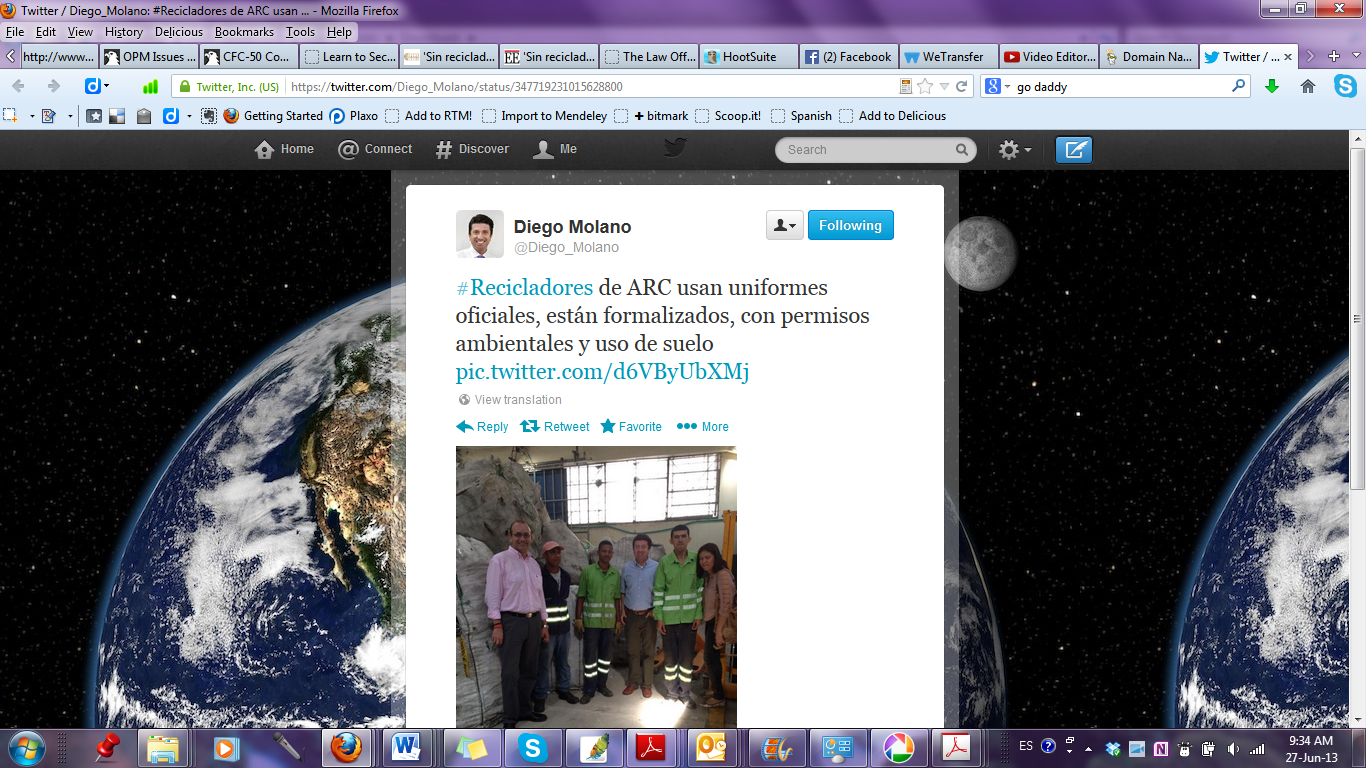 